РЕШЕНИЕВ соответствии со статьей 6 Закона Камчатского края от 11.09.2008 № 110
«О предоставлении отдельных межбюджетных трансфертов в Камчатском крае», частью 5 статьи 16 Решения Городской Думы Петропавловск-Камчатского городского округа от 27.12.2013 № 173-нд «О бюджетном устройстве и бюджетном процессе в Петропавловск-Камчатском городском округе», Городская Дума Петропавловск-Камчатского городского округаРЕШИЛА:1. Принять прилагаемое обращение Городской Думы Петропавловск-Камчатского городского округа в Бюджетную комиссию при Правительстве Камчатского края об установлении дополнительного норматива отчислений от налога на доходы физических лиц на 2015-2017 годы.2. Направить настоящее решение в Бюджетную комиссию при Правительстве Камчатского края.Приложениек решению Городской ДумыПетропавловск-Камчатскогогородского округаот 25.06.2014 № 494-рЗаконом Камчатского края от 20.11.2013 № 340 «О краевом бюджете на 2014 год и на плановый период 2015 и 2016 годов» Петропавловск-Камчатскому городскому округу предусмотрена замена дотации на выравнивание уровня бюджетной обеспеченности дополнительным нормативом отчислений от налога на доходы физических лиц в размере:- на 2015 год - 1,7 процентов;- на 2016 год - 1,5 процентов.В соответствии со статьей 6 Закона Камчатского края от 11.09.2008 № 110
«О предоставлении отдельных межбюджетных трансфертов в Камчатском крае», в целях мобилизации поступлений в доходную часть бюджета Петропавловск-Камчатского городского округа, Городская Дума Петропавловск-Камчатского городского округа при формировании проекта краевого бюджета на 2015-2017 годы просит учесть предложения Петропавловск-Камчатского городского округа:установленный на 2015-2016 годы дополнительный норматив отчислений от налога на доходы физических лиц пересмотреть и установить в размере не менее 2 процентов, но не более 5 процентов; на 2017 год установить дополнительный норматив отчислений от налога на доходы физических лиц в размере не менее 2 процентов, но не более 5 процентов.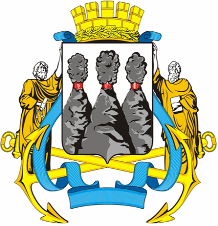 ГОРОДСКАЯ ДУМАПЕТРОПАВЛОВСК-КАМЧАТСКОГО ГОРОДСКОГО ОКРУГАот 25.06.2014 № 494-р16-я сессияг.Петропавловск-КамчатскийОб обращении в Бюджетную комиссию при Правительстве Камчатского края об установлении дополнительного норматива отчислений от налога на доходы физических лиц на 2015-2017 годыГлава Петропавловск-Камчатского городского округа, исполняющий полномочия председателя Городской ДумыК.Г. СлыщенкоОбращениеГородской Думы Петропавловск-Камчатского городского округа 
в Бюджетную комиссию при Правительстве Камчатского края об установлении дополнительного норматива отчислений от налога на доходы физических лиц на 2015-2017 годыУважаемый Владимир Иванович и члены Бюджетной комиссии при Правительстве Камчатского края!